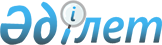 О созыве пятой сессии Ассамблеи народов КазахстанаРаспоряжение Президента Республики Казахстан от 7 января 1999 года № 4191

      1. Созвать пятую сессию Ассамблеи народов Казахстана 16 января 1999 года в городе Алматы с повесткой дня: "Национальное согласие - основа стабильности и развития Казахстана".     2. Правительству Республики Казахстан принять меры по организации проведения пятой сессии Ассамблеи народов Казахстана.     ПрезидентРеспублики Казахстан(специалист: Р.Жантасова)
					© 2012. РГП на ПХВ «Институт законодательства и правовой информации Республики Казахстан» Министерства юстиции Республики Казахстан
				